Comments: Comments:ObjectiveBatch name: Process templateSubstratesSubstratesSubstratesSubstratesSubstratesSubstratesSubstratesSubstratesSubstratesSubstratesSubstratesSubstrateOrient.SizeSizeDoping/typePolishthicknessBoxPurpose#Sample IDSilicon <100><100>100 mmn (Phos.)SSP525 ±25 µmDevice wafers2S1-S2Silicon <100><100>100 mmn (Phos.)SSP525 ±25 µmTest wafers1T1FiguresFiguresFiguresFiguresFigureCaptionStepFigureAfter SiO2 depNot part of this process flow example2.1After lithography3.5After BHF etchNot part of this process flow example4.1After resist stripNot part of this process flow example4.4After lithographyNot part of this process flow example5.6After metal depositionNot part of this process flow example6.1After lift-offNot part of this process flow example6.2Step HeadingEquipmentProcedureCommentsPreparationPreparationPreparationAll wafersWafer selectionWafer boxTake the wafers from the storage and put them in a wafer box. Note the wafer IDs in the batch travelerAll wafersNot part of this process flow exampleAll wafersSurface treatmentBHF dip OrOven: HMDS – 2OrSpin coater:Gamma e-beam & UVBHF dip for Si substrates (BHF: 30 sec, H2O: 5 min) HMDS treatment for Si, SiO2, and BorofloatRecipe: 01HMDS priming of silicon substratesRecipe:0402 DCH 100mm HMDS fastFor Si, choose BHF or HMDSClean resist nozzleSpin Coater: Gamma e-beam & UVCoat wafersSpin coater:Gamma e-beam & UVResist: AZ 4562Spin:30 s @ 2000 rpm (for 10 µm)Softbake:300 s @ 100 °C proximity 1 mmSequence gamma ebeam & UV:4410 DCH 100mm AZ4562 10umResist thickness can be measured on FilmTek or ellipsometerEdge bead removal is possible after coating (separate sequence)ExposureAligner: MA6-2Mask: your maskExposure mode: Soft contactExposure dose:550 mJ/cm2 Exposure time:50 s @ 11 mW/cm2 NB! Use multiple exposures!  Example: 4 exposures with 10 seconds pause between exposure stepsFurther information is available on labadviser:https://labadviser.nanolab.dtu.dk/index.php?title=Specific_Process_Knowledge/LithographyDevelopDeveloper: TMAH UV-lithographyDevelopment in TMAH (AZ 726 MIF): Multiple puddle, 5 x 60 sSequence:(1012) DCH 100mm MP 5x60s InspectionOptical microscopeCheck pattern and alignment marksAll wafersNot part of this process flow exampleAll wafersNot part of this process flow exampleOnly device wafers!!Not part of this process flow exampleAll wafersNot part of this process flow example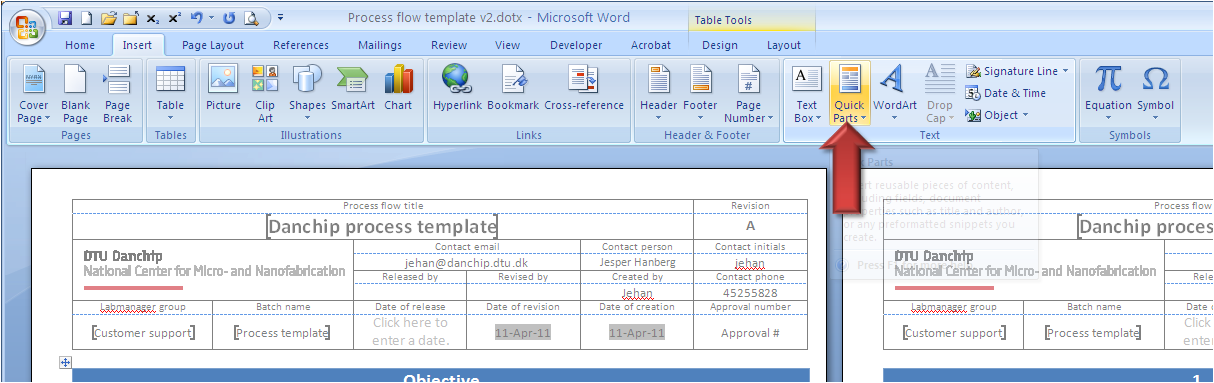 